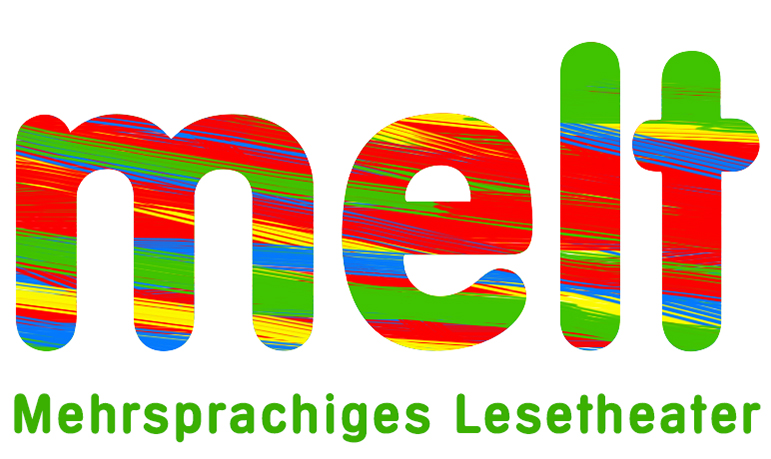 MELT - Mehrsprachiges Lesetheater2014-2017MELT-Mitarbeiterinnen:MELT – Tatort Schule A. Lehrperson1. KommentarWahl der GeschichtenDramatisierung allgemein2. Vorleseskript für die Lehrperson294 Wörter (Deutsch: 167/ Englisch: 127)Meine Eltern sind aus beruflichen Gründen von Amerika hierher in diese Stadt gezogen. Die Wochenenden verbringen wir oft auf dem Land. Meine Freunde heißen Vera und Michael- und hoffentlich gehörst du bald zu uns. Vera lernte ich kennen, als ich in ihre Klasse kam. Wir sind ganz normale Kinder. Genau das sind wir. Du passt also super zu uns. Unser geheimes Team kann ein drittes Mitglied gut gebrauchen. Wie gesagt, wir sind also stinknormal. Naja, ich gebe zu, eine nicht ganz alltägliche Sache gibt es da in meinem Leben – meine Mutter. Vielmehr ist es ihr außergewöhnlicher Beruf. Ihm verdanken wir all diese merkwürdigen Geschichten, die wir aufschreiben. Im Grunde gehe ich nicht so gern zur Schule. Damit meine ich nicht, dass ich faul wäre. Ich kenne meine Pflichten und lerne, was zu lernen ist. Aber mein Deutsch muss ich verbessern, um in der Schule leichter mitzukommen, denn meine Muttersprache ist ja Englisch. So I write down our adventures and I read a lot. That’s exciting and a fun thing to do. In our free time, we are extremely curious and we have to deal with a lot of missions – we think so anyway. Well, these missions have little relation to school. We are, what every boy and every girl wants to be once in life – the stuff dreams are made of. In books, in TV and in cinema. We are detectives, real detectives. Ok, maybe hobby detectives, undercover detectives. Investigating undercover is absolutely exciting. The difference between Vera, me and other hobby detectives you can see on TV, is, that we are no child prodigies. No, we are very ordinary. Except for our hobby. And there are a lot of mysterious, scary and unexplainable criminal cases in our town. Even more so, when your mum is a private detective. B. Lesetheater – Schüler/innen1. Lesetheaterstück: Fremdsprachenniveau: SprecherrollenVerteilung der Rollen auf LernendeErzählerIch – Erzähler VeraInspektor WinterSchulwart Niko BerenzOberstufenschüler AlbertDramatisierungErzählerDiesen Morgen werden Vera und ich nie vergessen. Es war Mittwoch und wir waren schon um 7.30 Uhr in der Schule. Ich öffnete gerade die Tür zum Chemiesaal, da stockte mir der Atem. Ich griff sofort zum Handy und rief den Notarzt. Ich – Erzähler En Viddelstünn later wöör de Inspektor Winter al dorInspektor Is he dead? Or is he still alive?Ich – Erzähler He atent noch, man he is swoor verletzt. Ik glööv, he hett en harten Slag op sienen Kopp kregen.Inspektor I think you`re right. It doesn`t look like an accident.ErzählerDie Sanitäter brachten den Chemielehrer zum Krankenwagen. In der Schule herrschte hellste Aufregung. Von Unfall, Selbstmord und Überfall wurde gesprochen.Inspektor So you two have found your chemistry teacher, Mr. Bauer?VeraJa doch. Wi wullen em uns Schoolarbeiden wiesen. As wi in de Klass kömen, leeg he op de Eer un harr en Glass in sien Hand.ErzählerDie Spurensicherer begannen mit ihrer Arbeit. Dann befragte Inspektor Winter den Schulwart, Herrn Niko Berenz.Inspektor When have you last seen Mr. Bauer?Niko BerenzI think it was yesterday afternoon, at about 5 pm.	Ich – ErzählerHest du noch anner Lüüd hier in dat Huus sehn?Niko BerenzYes. Mr. Bauer was preparing an experiment for his lesson today. A pupil was helping him. At about 6 pm I saw the pupil leaving. I will call him.ErzählerInspektor Winter sah sich mit den Detektiven im Chemiesaal um. An der Wand hing eine große Tafel mit dem Periodensystem der Elemente und rechts davon stand ein Tisch mit einem Versuchsaufbau.Ich – ErzählerKiek mal, wat is dat denn?ErzählerEin Glas voll mit Wasser stand auf einer Waage. Daneben lagen ein paar Reagenzgläser.VeraDat Maat wiest akraat 2819.8 Gramm. ErzählerDer gerufene Schüler Albert betrat den Raum. Er regte sich auf, weil er verdächtigt wurde.Inspektor I’m sorry, but you were the only one, who was here at the time of the incidence. Niko Berenz has seen you.AlbertDas ist doch absurd. Herr Bauer glaubt mir. Wir sind wie Freude. Warum sollte ich ihn umbringen Vielleicht ist er hingefallen und hat sich den Kopf aufgeschlagen.VeraDat glöövt wi nich.Ich – Erzähler Inspector Winter hett Farv on den Kopp funnen. Disse Sporen kunnen van en Hamer kamen.Inspektor Where were you yesterday between 5 pm and 6 pm?AlbertIch habe Herrn Bauer geholfen, die Experimente für die Stunde vorzubereiten. Niko BerenzEveryone could say that. But it serves Mr. Bauer right. Life treats bad people badly. ErzählerDie Detektive betrachteten immer noch die Waage mit dem Wasserglas.VeraWat schall dat heten?ErzählerIn Gedanken schaute ich auf das Periodensystem an der Wand. Ich – Erzähler He, tööv mal, dat is … Inspector ... Inspector ... Ik glööv, wi hebbt den Schubiak, de dat daan hett. Inspektor What are you saying?VeraGenau. Mister Bauer hett uns en Naricht nalaten. De mütt een verstahn könen.Inspektor A message?VeraGenauer noch. De Naam van den de dat daan hett.InspektorWho tried to kill Mr. Bauer?VeraHe!ErzählerDie Detektive zeigten gleichzeitig auf Niko Berenz.Niko BerenzWhat a cheek to suspect me! I will make sure that you will be thrown out of school!Inspektor This is a severe accusation. What makes you think so?ErzählerDie Detektive führten alle Anwesenden zum Tisch mit der Waage.Ich – ErzählerWi schöllt dat wohl nawiesen, dat Se Mister Berenz, versocht hebbt unsen Schoolmester Mister Bauer. Niko BerenzWell, I’m very curious to hear that, go on!VeraDat sünd Mister Bauer sien Maten mit en Glass Water baven op....Niko BerenzSo what?Ich – Erzähler Kiek an wo swoor dat is: akraat 2819.8 Gramm. As du sehn kannst, mütt Mister Bauer so lang experimenteert hebben, bet he dat rechte Maat an Water kregen hett.Inspektor What do you mean with: the specified amount of water?VeraDat is doch pottenlicht, Inspector. He müsst dat Gewicht so genau, dat wi sien Naricht lesen kunnen, för den Fall dat he dat nich vertellen kunn. Ik wüss geern wo he dat trechkregen hett, ehrder wat he tohoopklappt is..Niko BerenzYou two are just showing off! Can you prove that?VeraJa, dat köönt wi. Just split the number in front of the point in double figures un kiek op de Periodentafel dor an de Wand ...Inspektor Mr. Berenz, you are found guilty.Niko BerenzI have borrowed money from him and now he wanted me to pay it back all at once. He knew that I had lost everything in card games, he wanted to ruin me!ErzählerDie Handschellen klickten und Inspektor Winter gratulierte den Detektiven.InspektorYou two are really clever!Ich – Erzähler Un nu sünd se an de Reeg. Woans het Mister Bauer uns de versteckte Naricht schickt?